Реестр фотографий мест (площадок) накопления твердых коммунальных отходов на территории Медведевского сельского поселения Темкинского района Смоленской областиРеестр фотографий мест (площадок) накопления твердых коммунальных отходов на территории Медведевского сельского поселения Темкинского района Смоленской областиРеестр фотографий мест (площадок) накопления твердых коммунальных отходов на территории Медведевского сельского поселения Темкинского района Смоленской области1.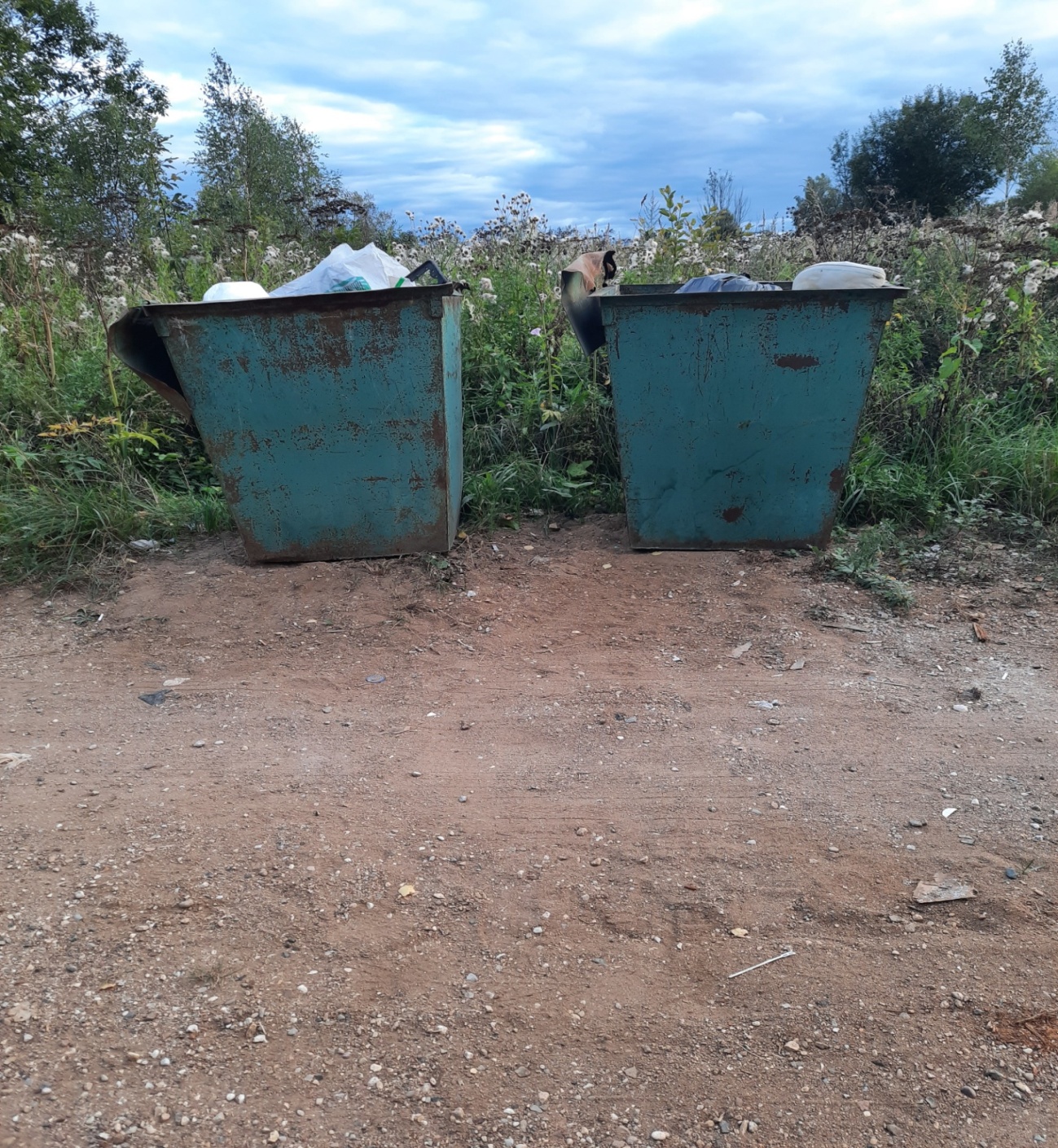 1.Смоленская область, Темкинский район, д.Власово, ул.Молодежная  около д.20Смоленская область, Темкинский район, д.Власово, ул.Молодежная  около д.202.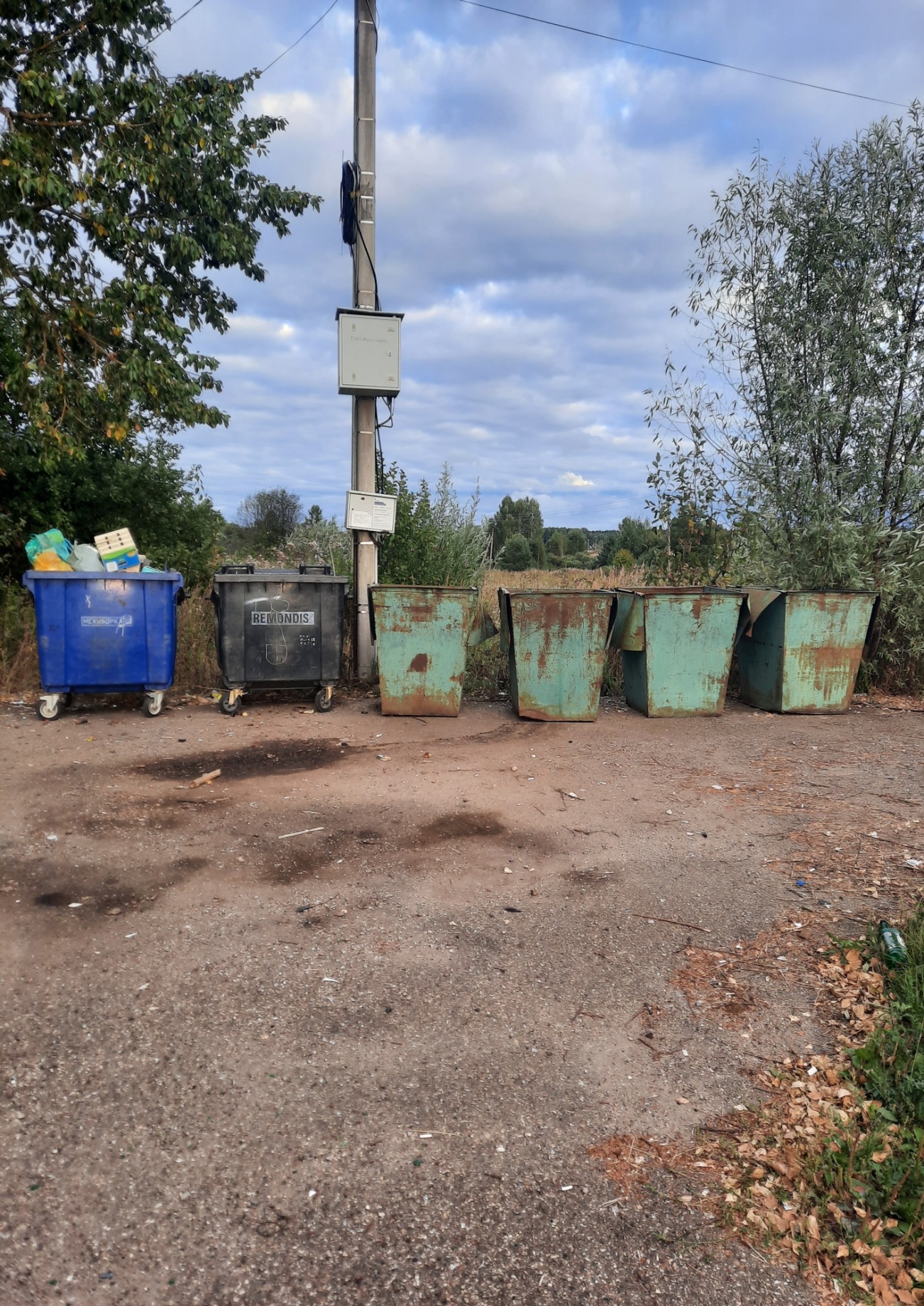 2.Смоленская область, Темкинский район, д.Власово, ул.Юбилейная  около д.8Смоленская область, Темкинский район, д.Власово, ул.Юбилейная  около д.83.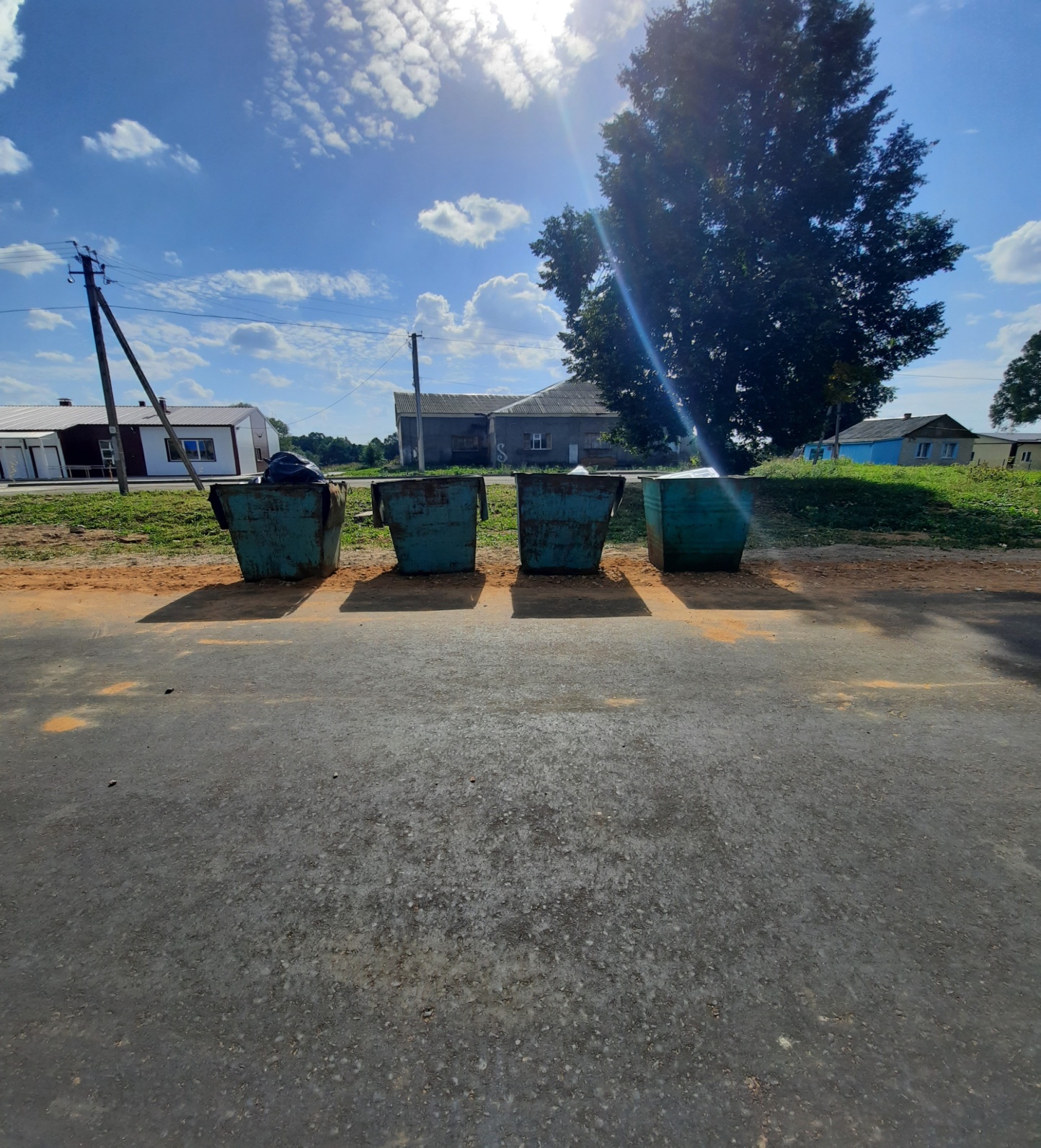 3.Смоленская область, Темкинский район, д.Власово, ул.Центральная  около д.13Смоленская область, Темкинский район, д.Власово, ул.Центральная  около д.134.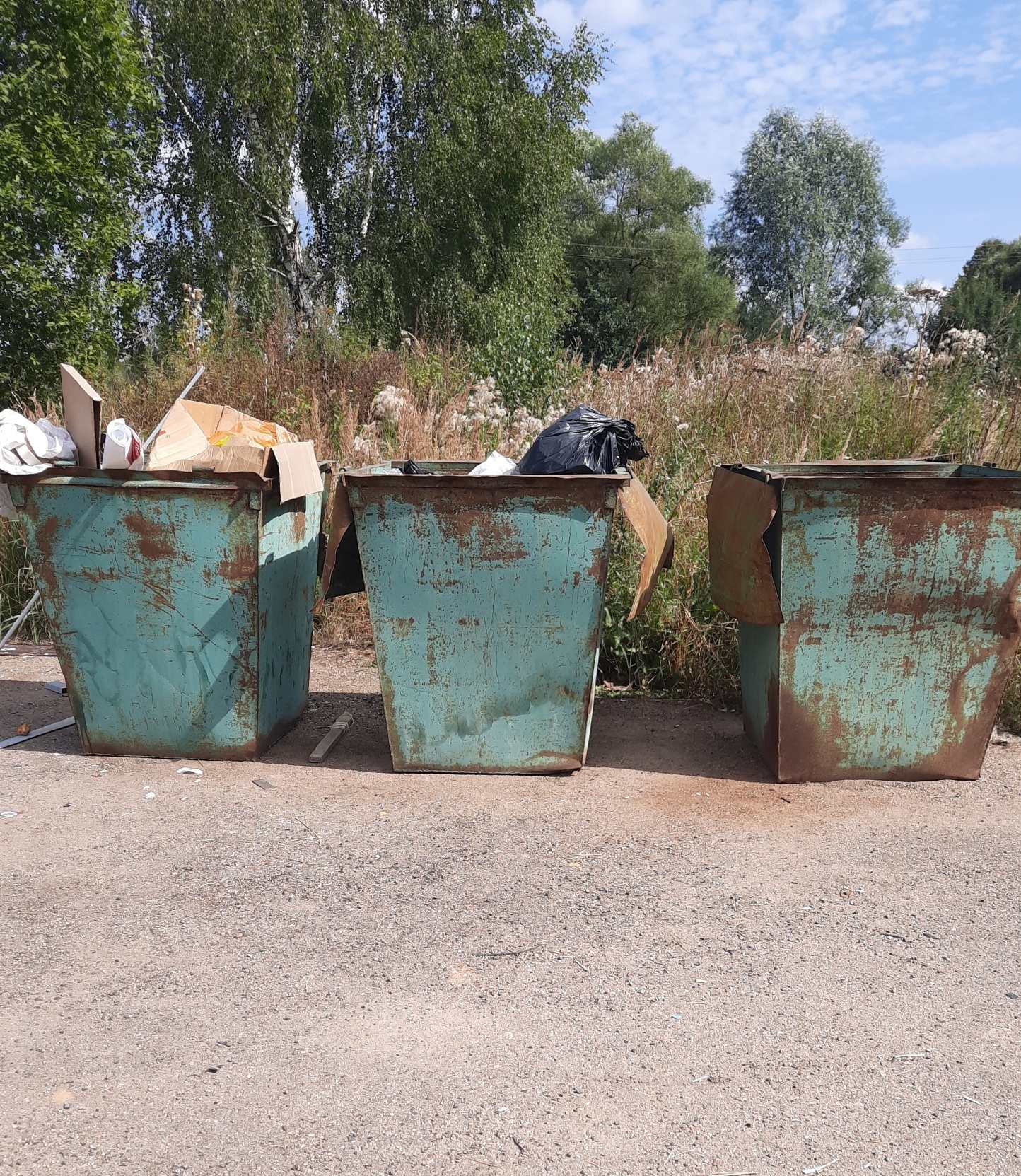 4.Смоленская область, Темкинский район, д.Власово, ул.Школьная напротив д.7Смоленская область, Темкинский район, д.Власово, ул.Школьная напротив д.75.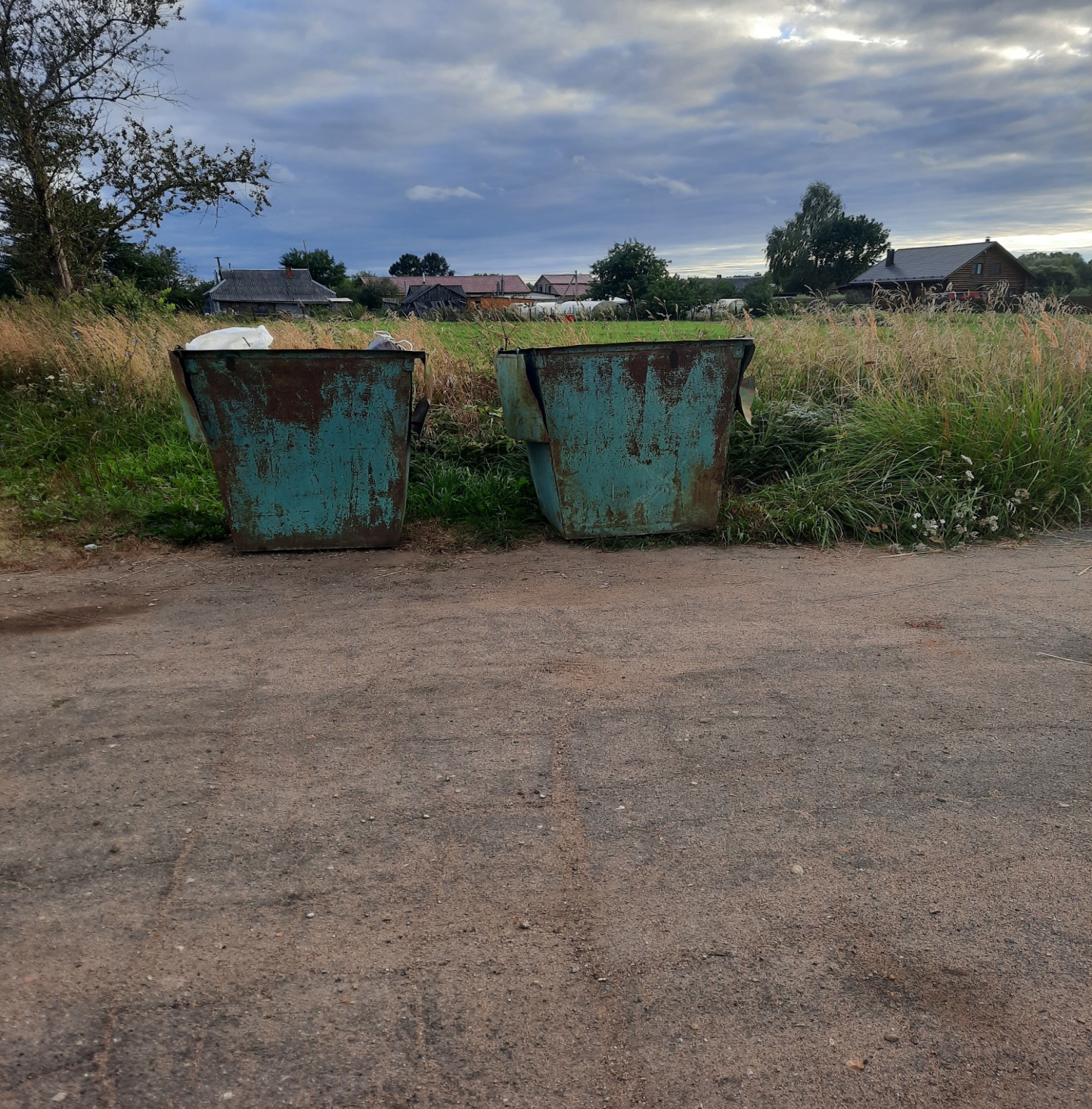 5.Смоленская область, Темкинский район, д.Власово, ул.Зеленая в 100м. около д.7 Смоленская область, Темкинский район, д.Власово, ул.Зеленая в 100м. около д.7 6.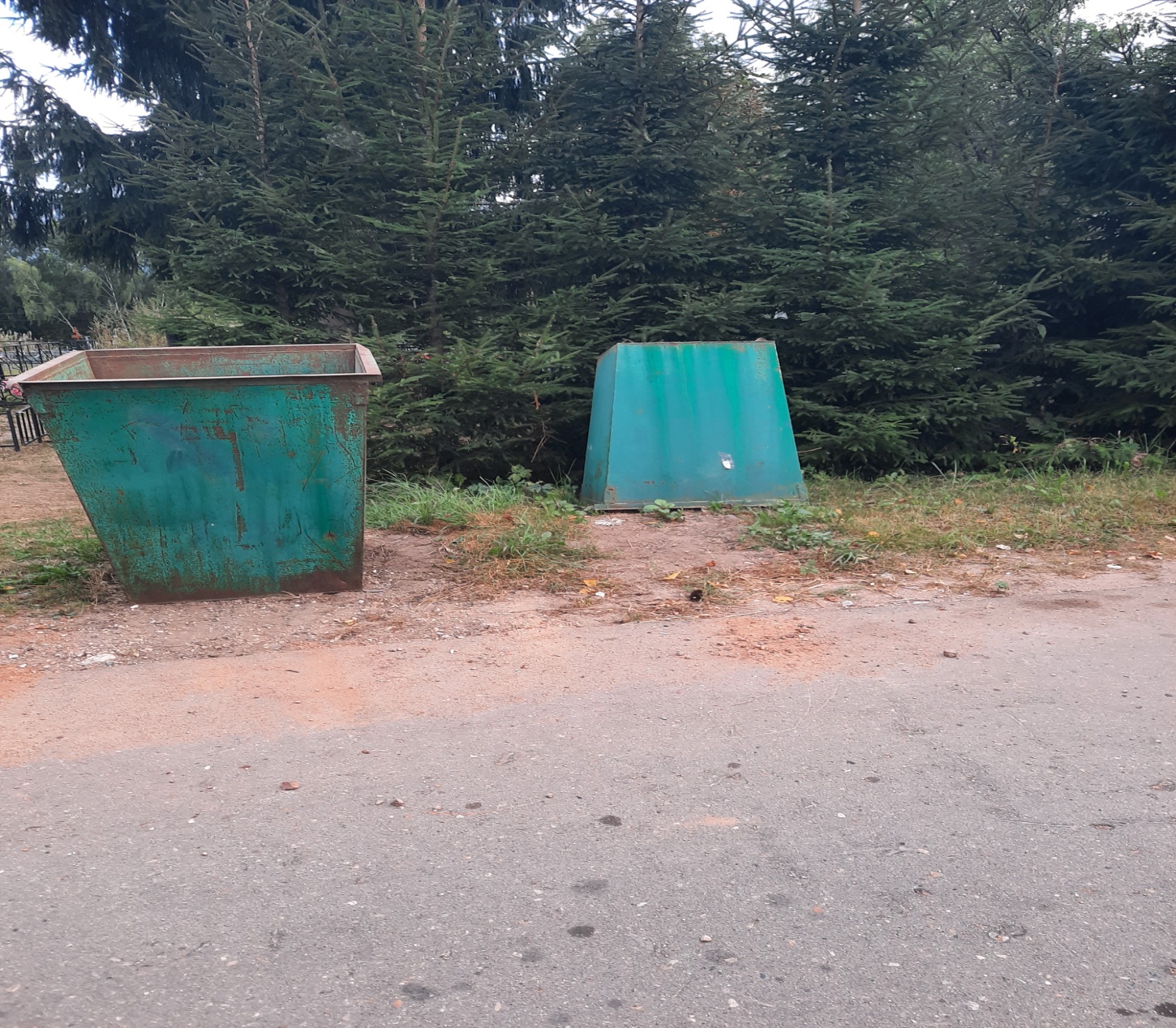 6.Смоленская область, Темкинский район, д.Власово, ул.Центральная  напротив д.4Смоленская область, Темкинский район, д.Власово, ул.Центральная  напротив д.47.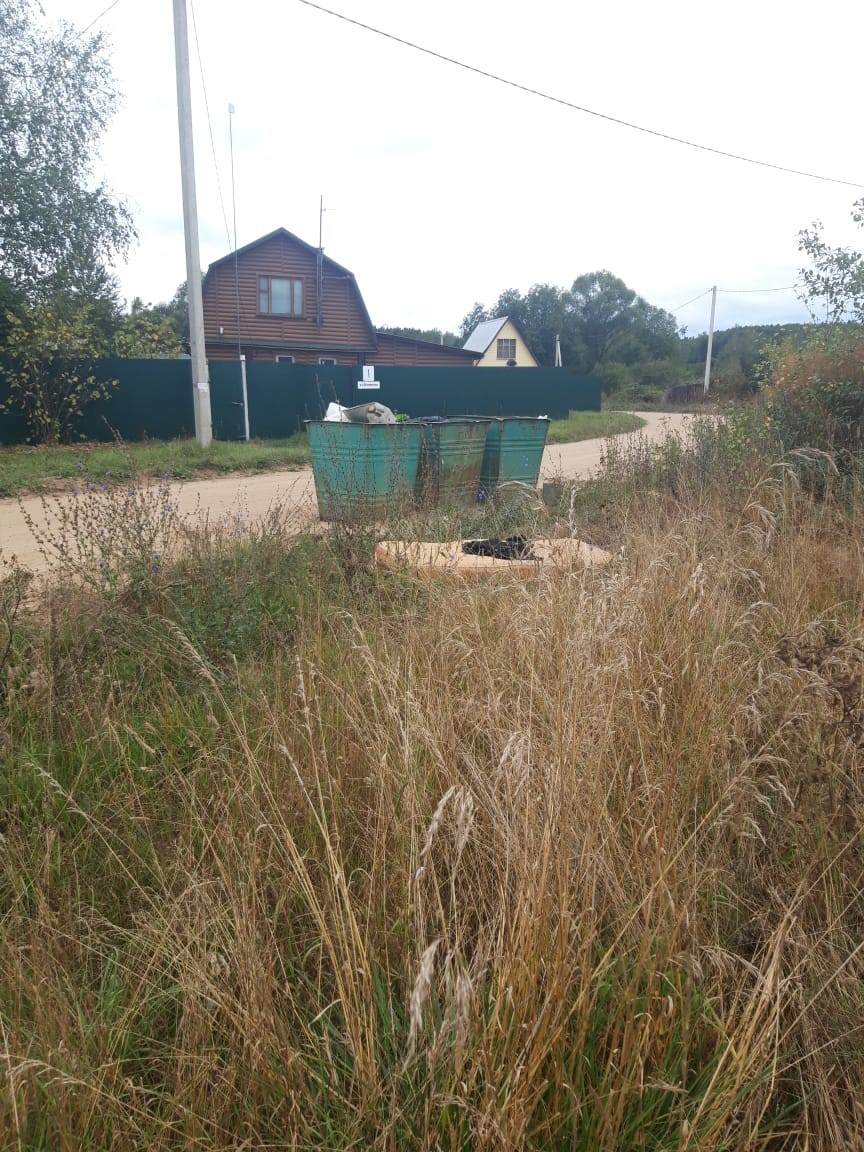 7.Смоленская область, Темкинский район, д.Федотково ул.Коммуны около д.8Смоленская область, Темкинский район, д.Федотково ул.Коммуны около д.88.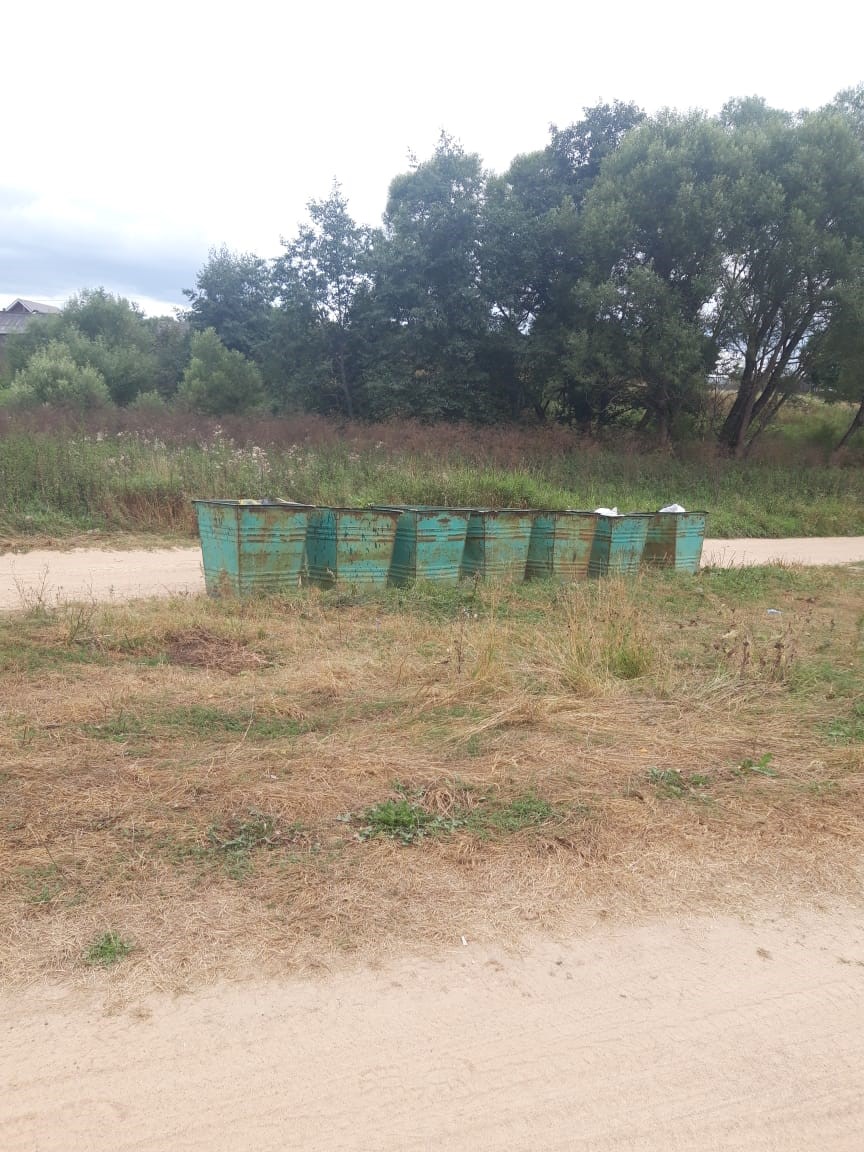 8.Смоленская область, Темкинский район, д.Федотково ул.Центральная,  напротив дома д.26Смоленская область, Темкинский район, д.Федотково ул.Центральная,  напротив дома д.269.9.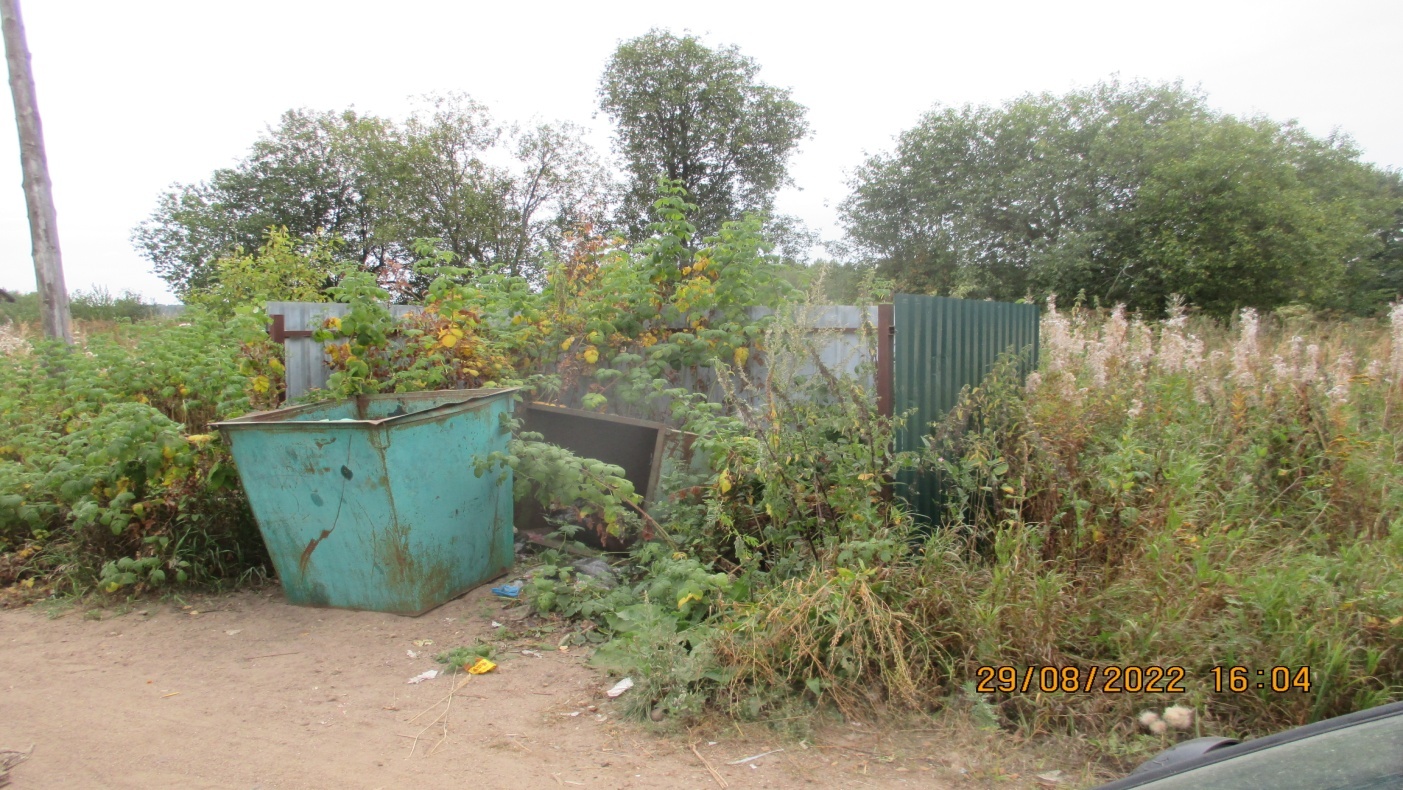 9.9.Смоленская область, Темкинский район, д.Замыцкое, ул.Зеленая, перекресток с ул.ЦентральнаяСмоленская область, Темкинский район, д.Замыцкое, ул.Зеленая, перекресток с ул.Центральная1010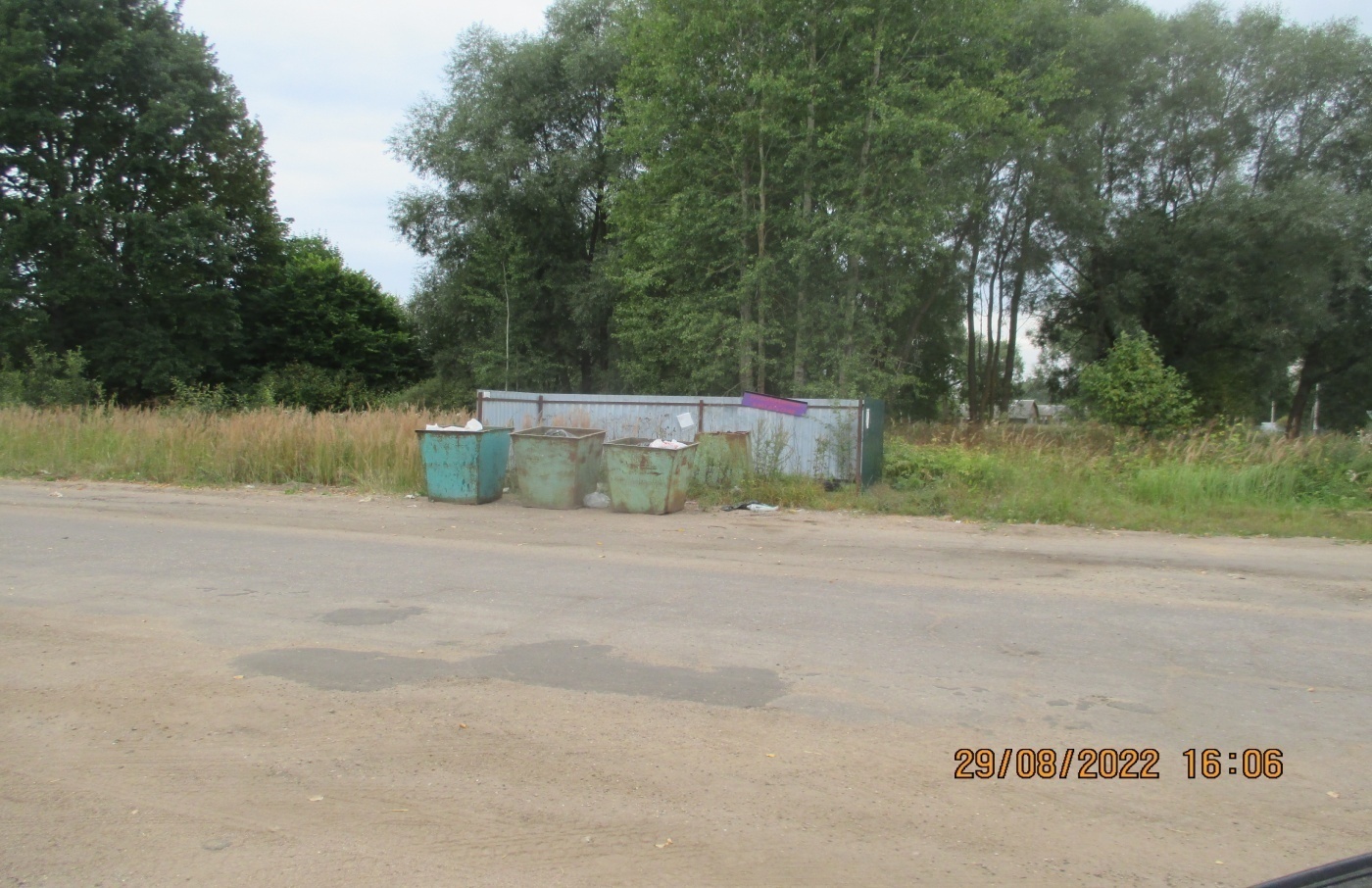 1010Смоленская область, Темкинский район, д.Замыцкое, ул.Центральная, перекресток с ул.МираСмоленская область, Темкинский район, д.Замыцкое, ул.Центральная, перекресток с ул.Мира1111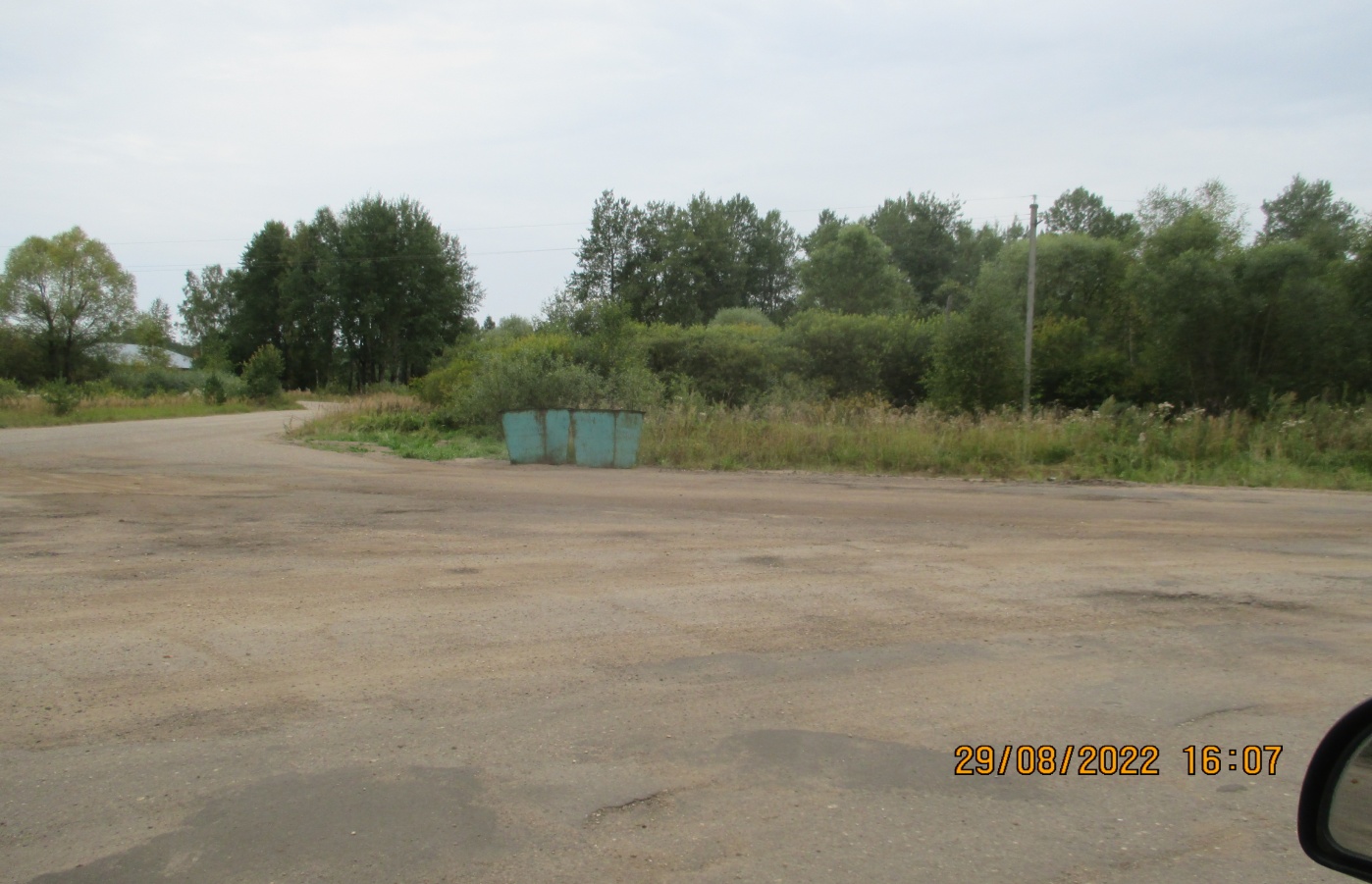 1111Смоленская область, Темкинский район, д.Замыцкое ул.Центральная д.32Смоленская область, Темкинский район, д.Замыцкое ул.Центральная д.321212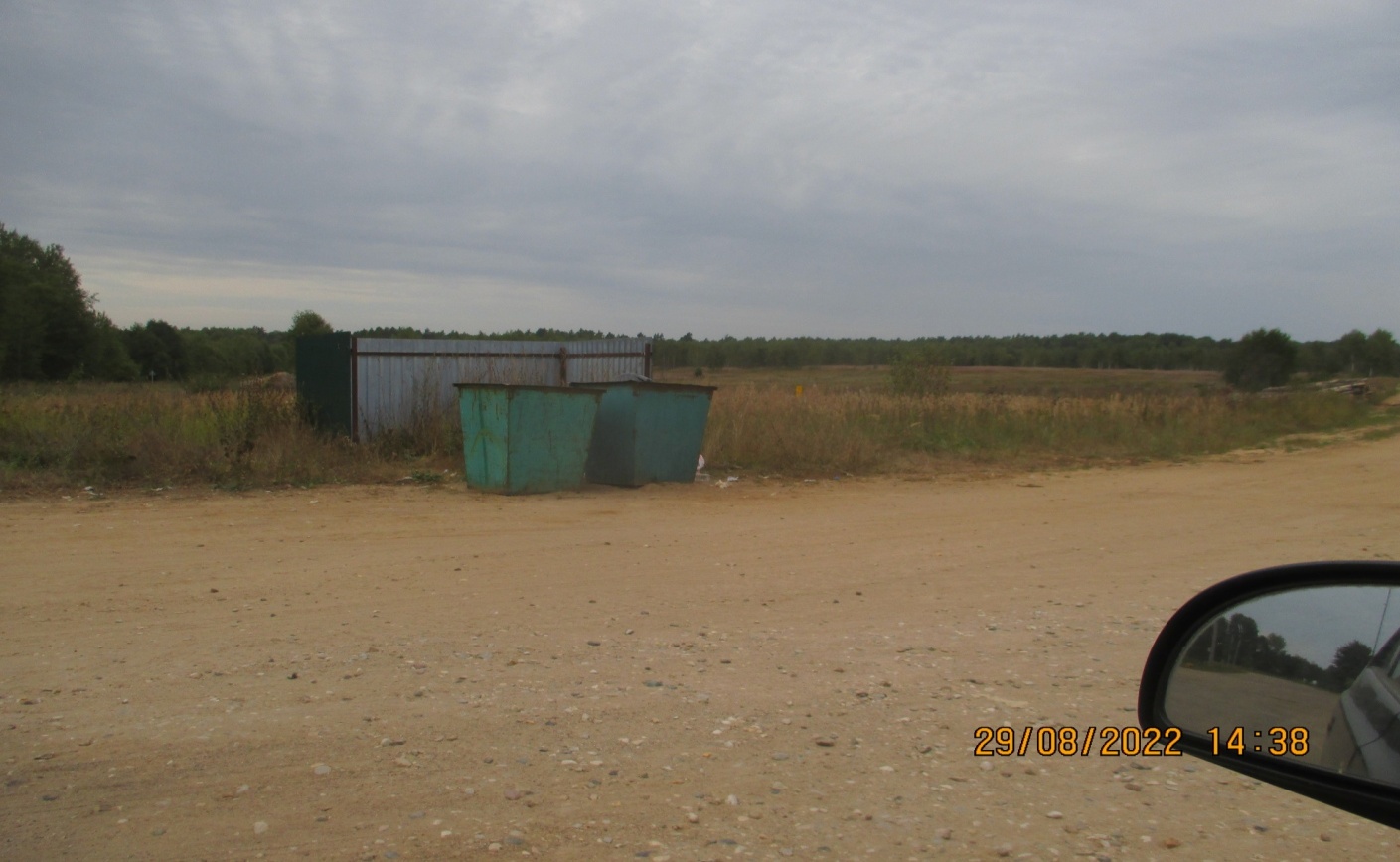 1212Смоленская область, Темкинский район, д.Замыцкое, ул.Заречная,  перекресток с автодорогой Замыцкое -АбрамовоСмоленская область, Темкинский район, д.Замыцкое, ул.Заречная,  перекресток с автодорогой Замыцкое -Абрамово1313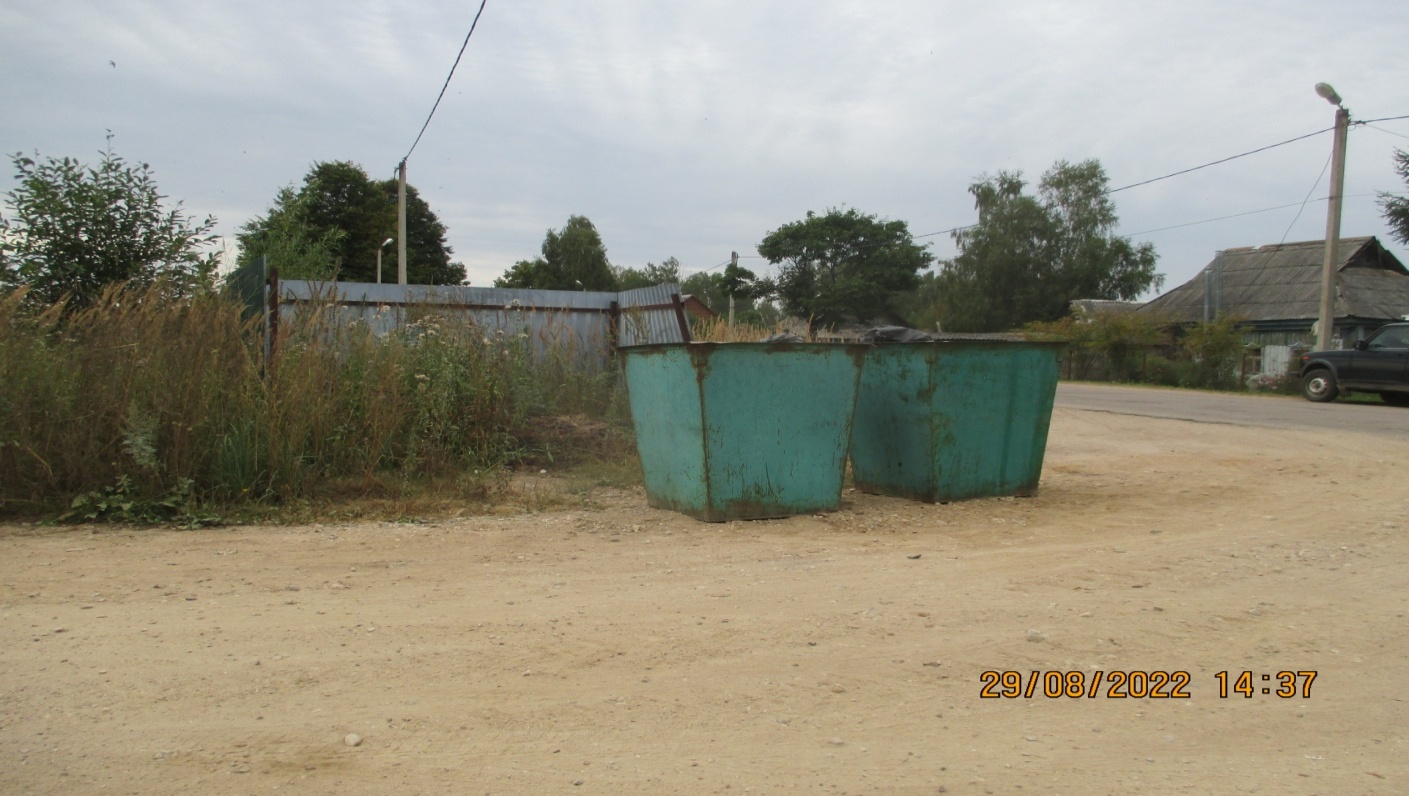 1313Смоленская область, Темкинский район, д.Замыцкое, ул.Школьная, перекресток с ул.ЗаречнойСмоленская область, Темкинский район, д.Замыцкое, ул.Школьная, перекресток с ул.Заречной1414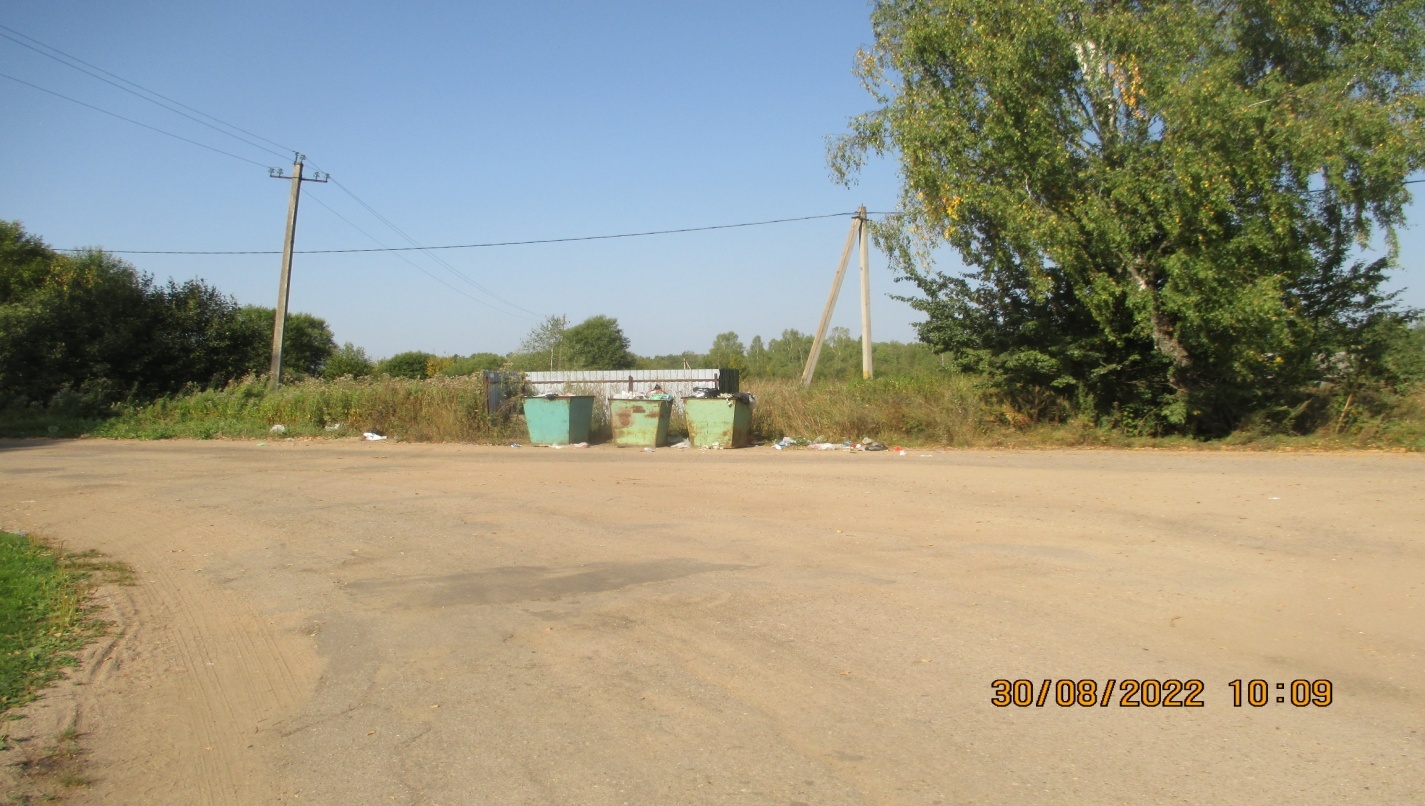 1414Смоленская область, Темкинский район, д.Замыцкое, ул.Молодежная, перекресток с ул.ШкольнаяСмоленская область, Темкинский район, д.Замыцкое, ул.Молодежная, перекресток с ул.Школьная1515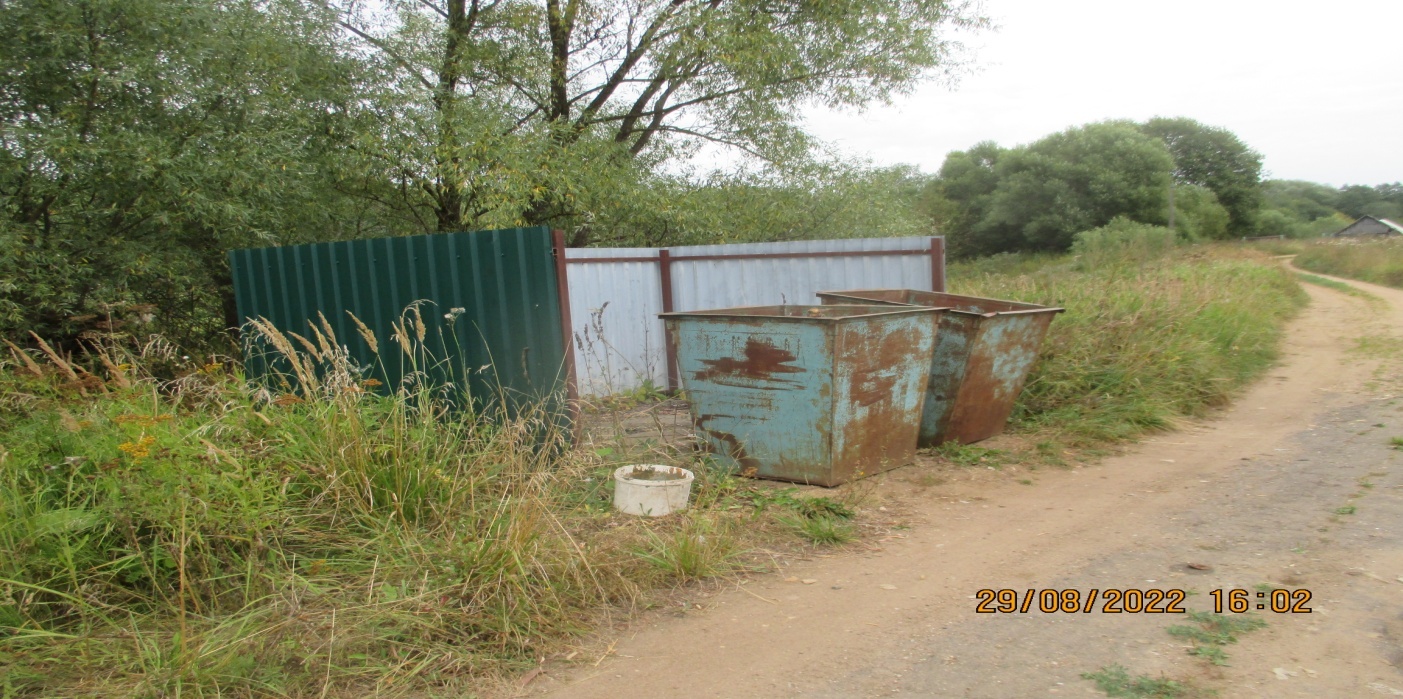 1515Смоленская область, Темкинский район, д.Замыцкое, ул.Набережная, перекресток с ул.ЦентральнаяСмоленская область, Темкинский район, д.Замыцкое, ул.Набережная, перекресток с ул.Центральная1616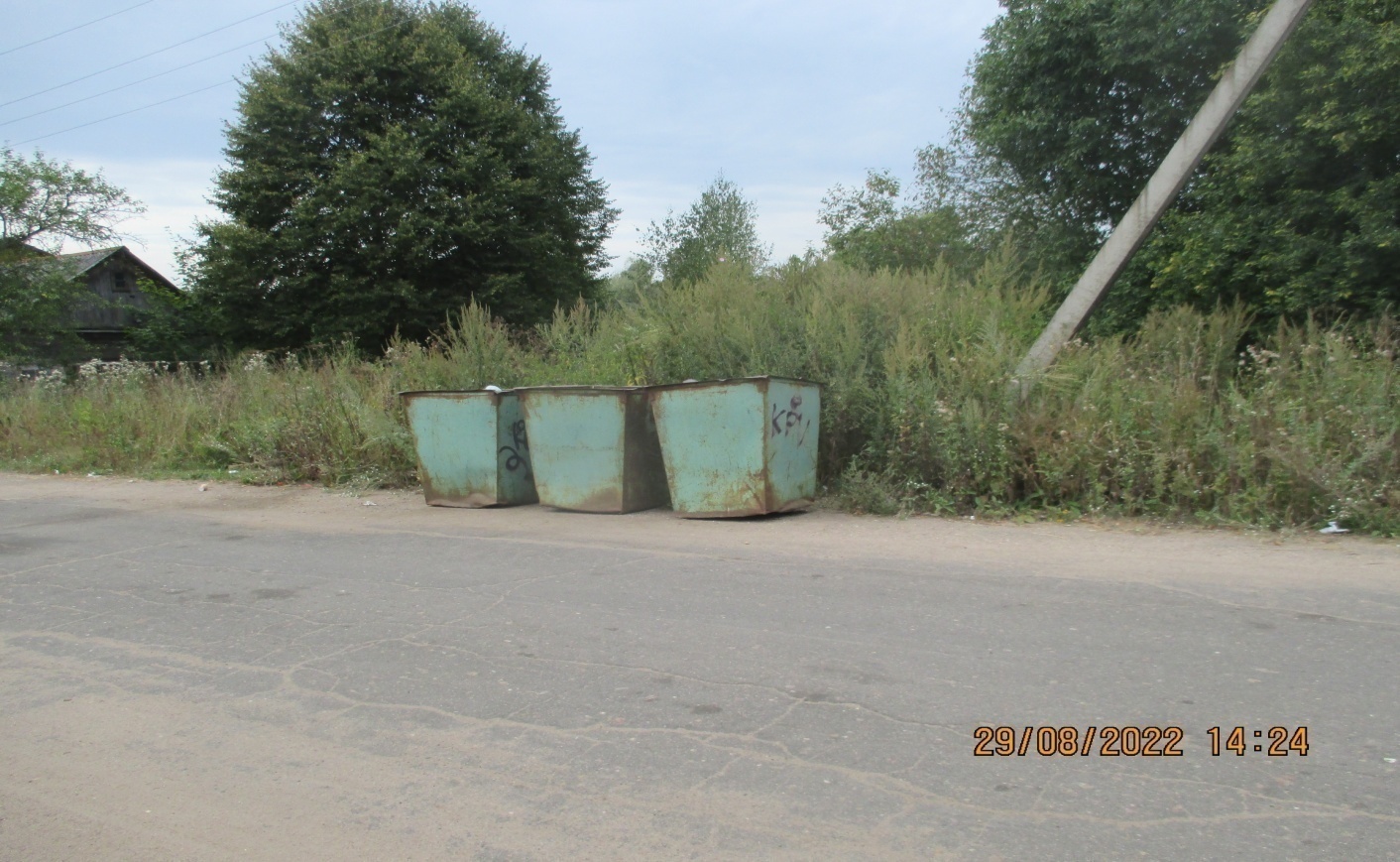 1616Смоленская область, Темкинский район, д.Кобелево, ул.Дорожная д.30Смоленская область, Темкинский район, д.Кобелево, ул.Дорожная д.301717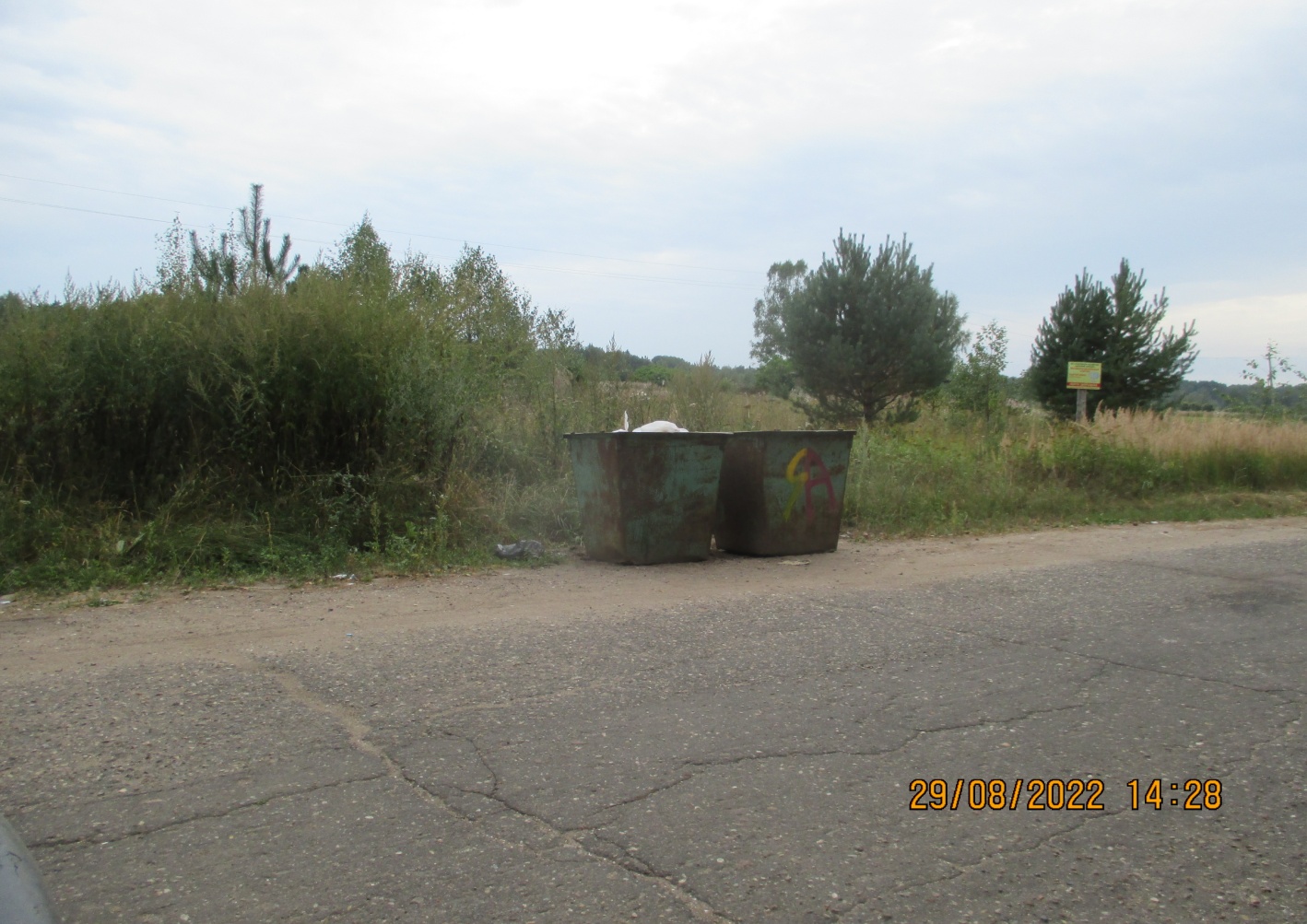 1717Смоленская область, Темкинский район, д.Кобелево, ул.Дорожная д.1Смоленская область, Темкинский район, д.Кобелево, ул.Дорожная д.11818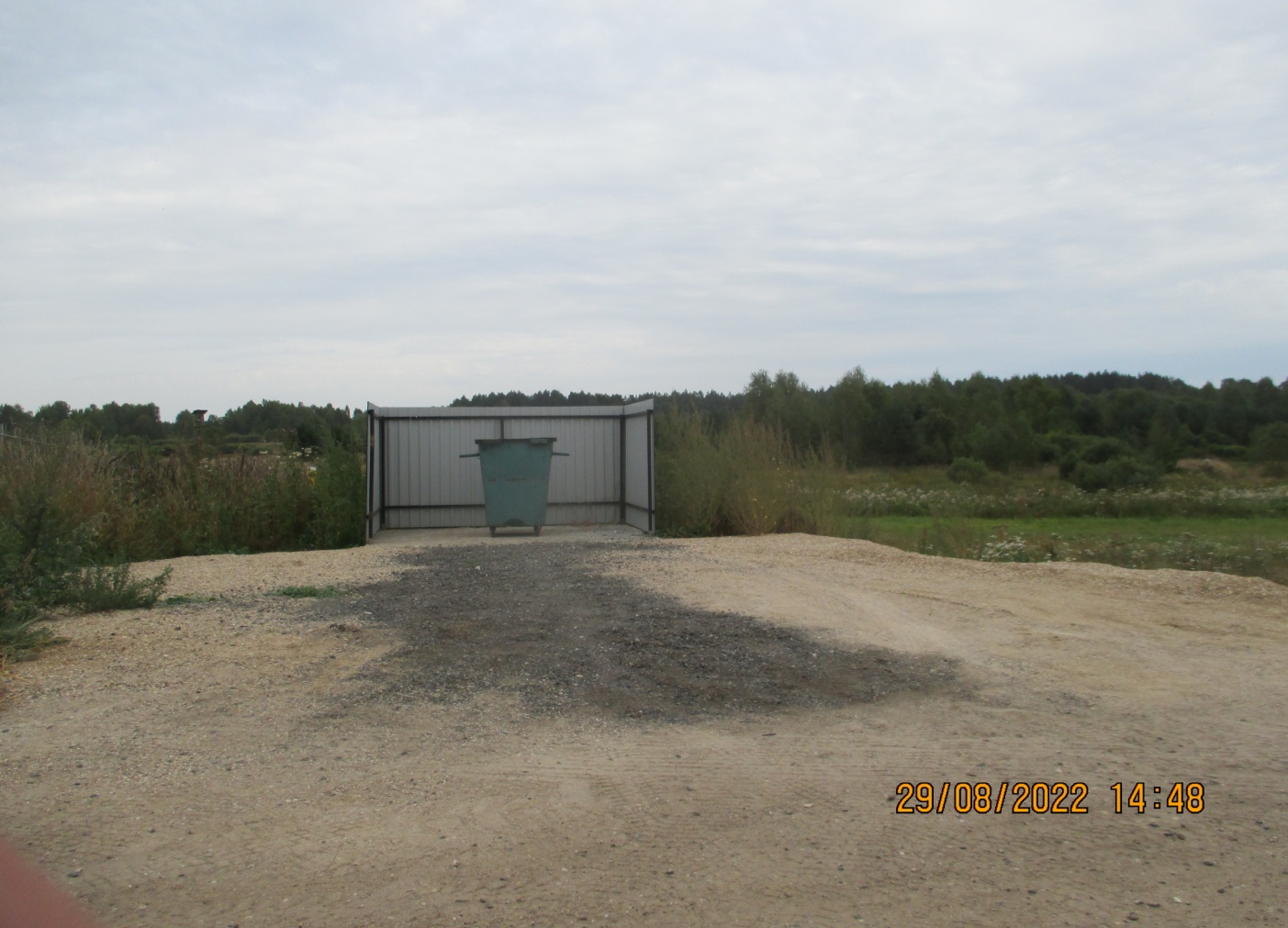 1818Смоленская область, Темкинский район, д.Абрамово ул.Центральная д.45Смоленская область, Темкинский район, д.Абрамово ул.Центральная д.451919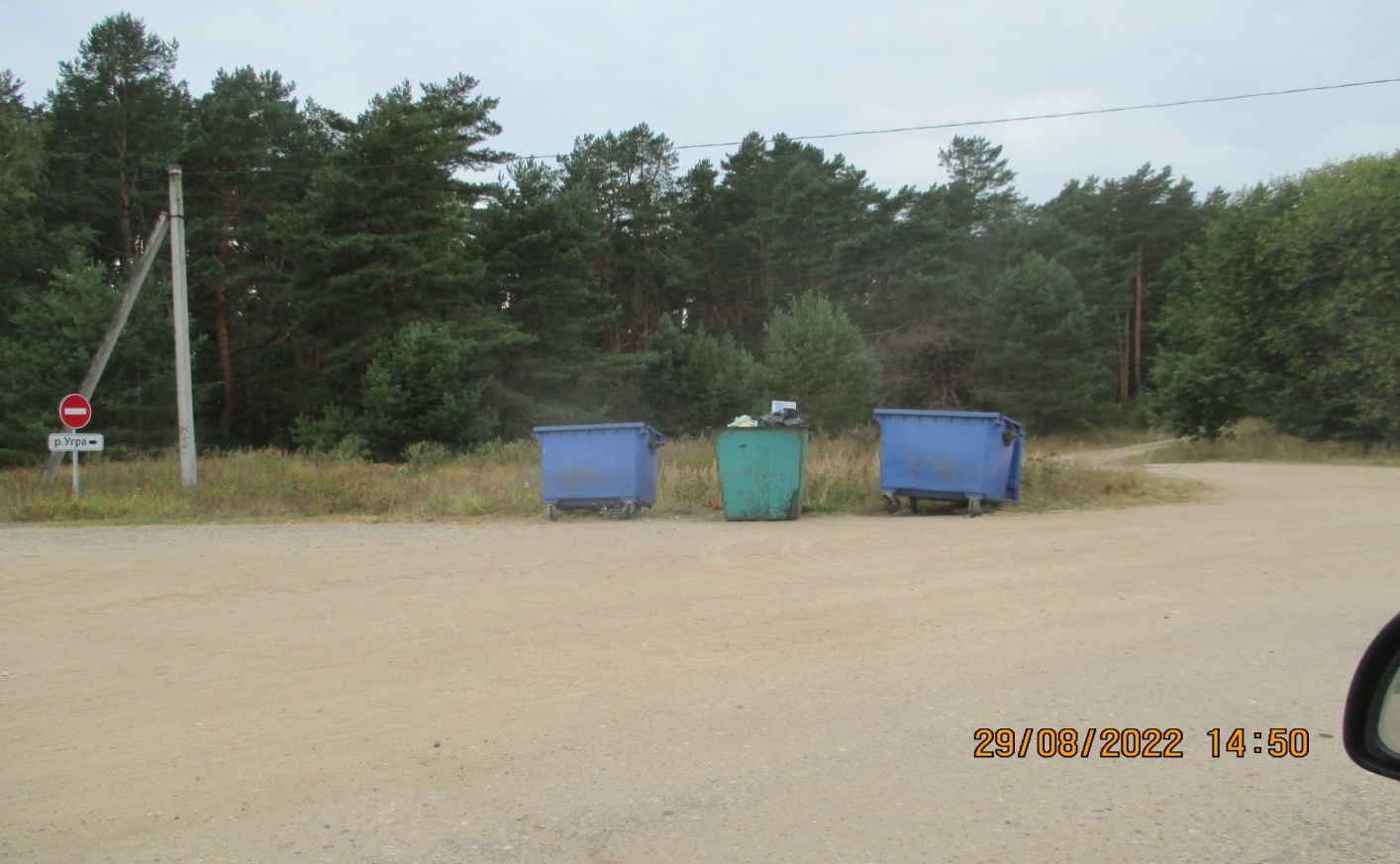 1919Смоленская область, Темкинский район, д.Абрамово ул.Центральная  д.6Смоленская область, Темкинский район, д.Абрамово ул.Центральная  д.62020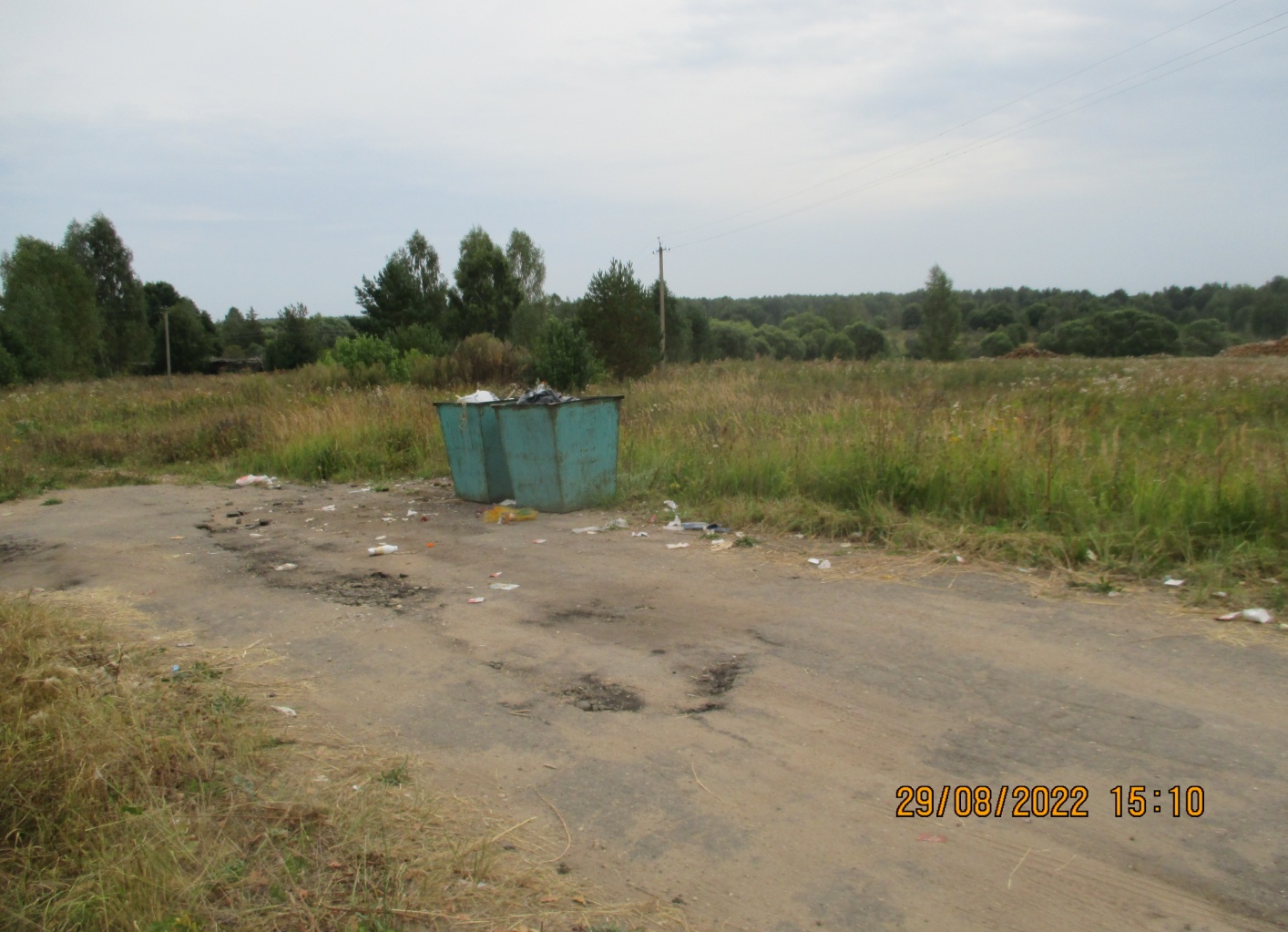 2020Смоленская область, Темкинский район, д.Вязищи ул.ВерхняяСмоленская область, Темкинский район, д.Вязищи ул.Верхняя2121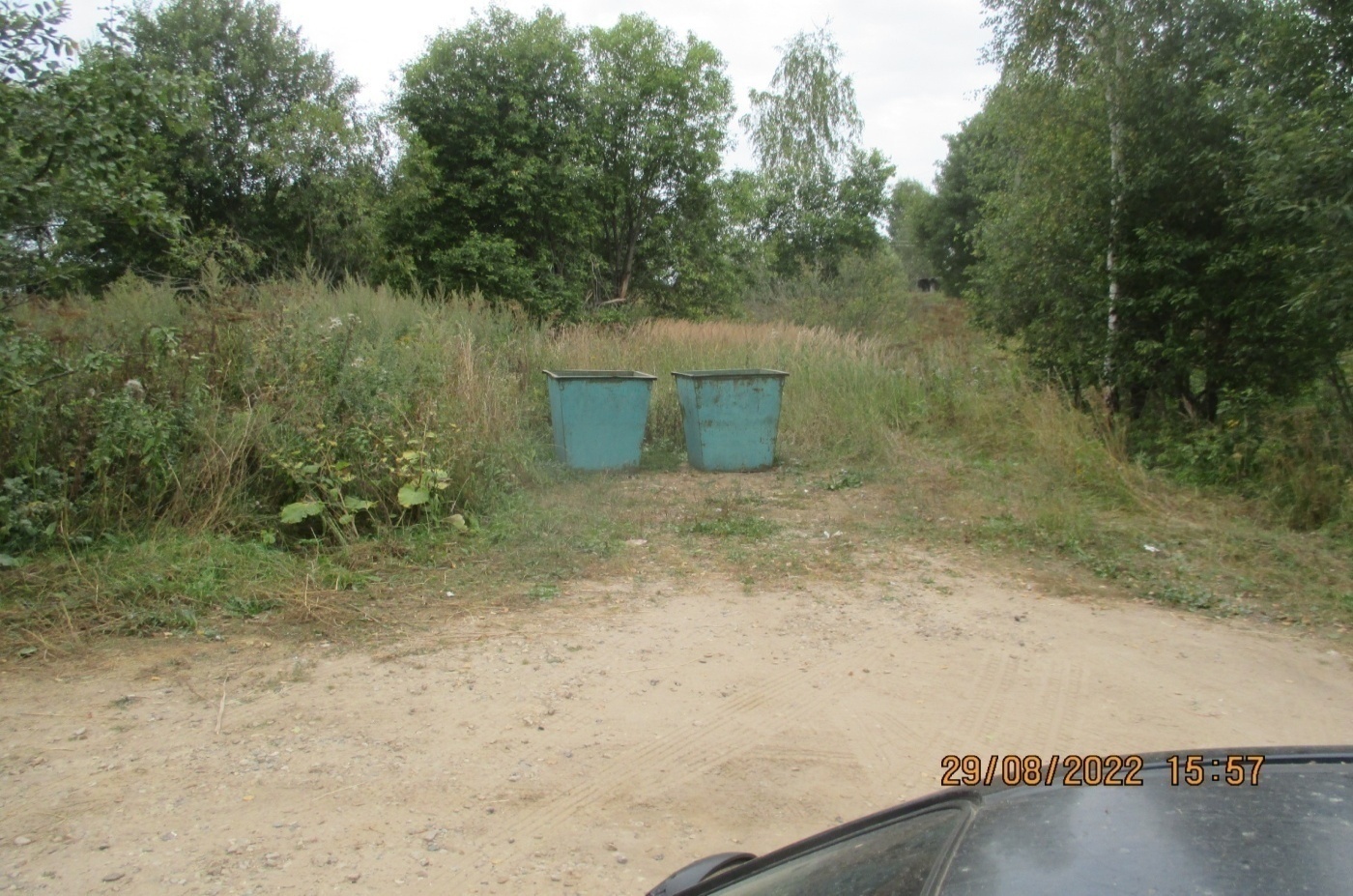 2121Смоленская область, Темкинский район, д.Вязищи ул.Нижняя около д.1Смоленская область, Темкинский район, д.Вязищи ул.Нижняя около д.12222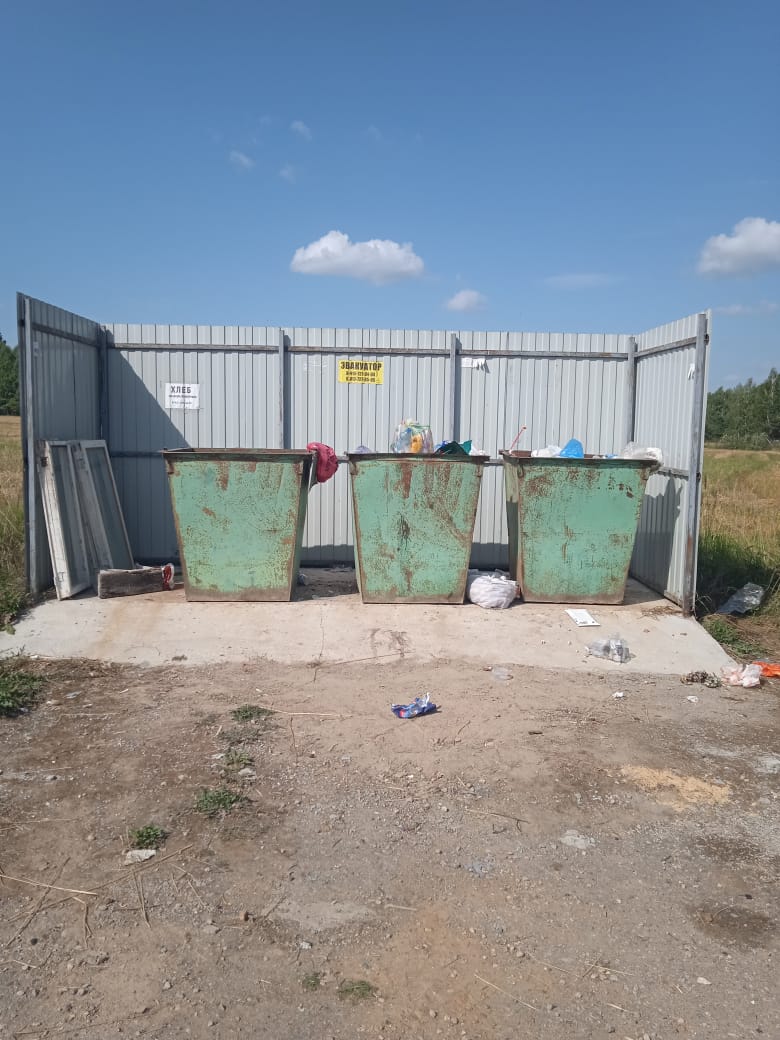 2222Смоленская область, Темкинский район, д.Кикино ул.Строителей на въезде в д.КикиноСмоленская область, Темкинский район, д.Кикино ул.Строителей на въезде в д.Кикино2323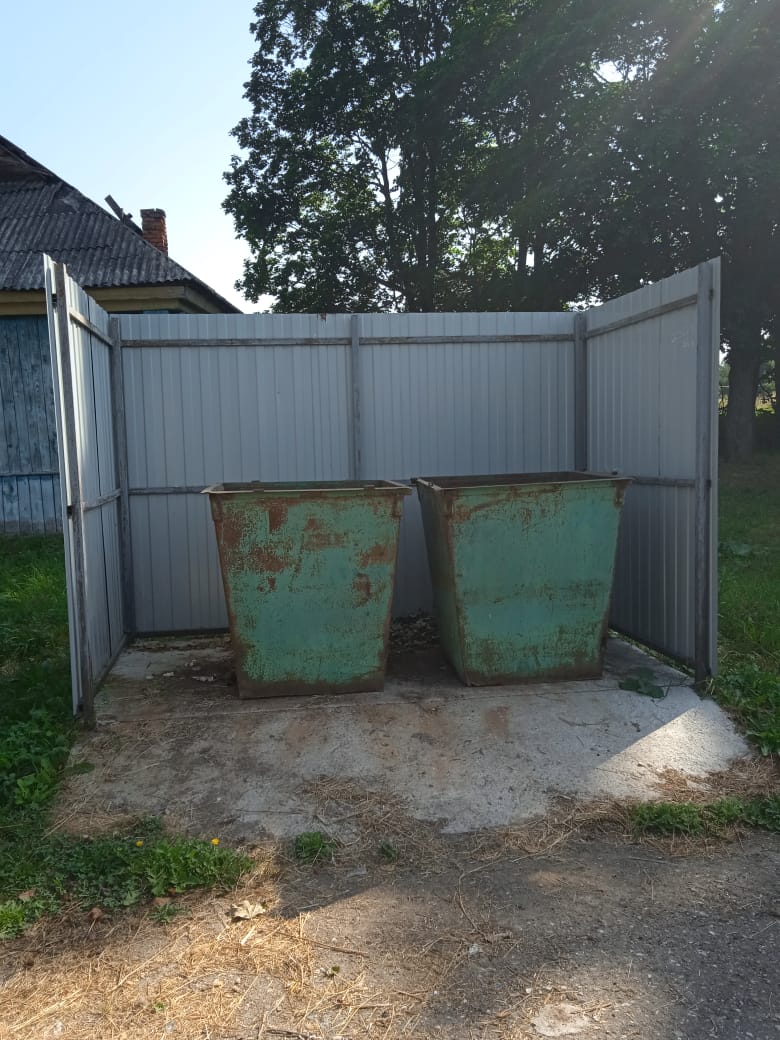 2323Смоленская область, Темкинский район, д.Кикиноул.Клубная напротив дома д.1Смоленская область, Темкинский район, д.Кикиноул.Клубная напротив дома д.12424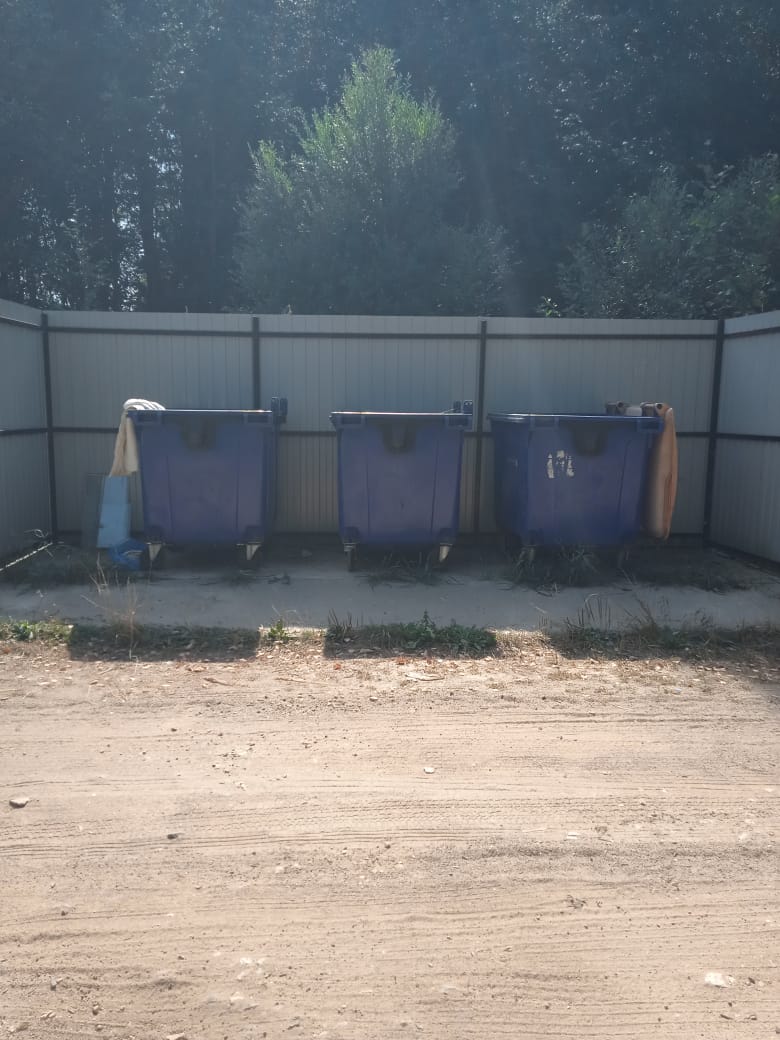 2424Смоленская область, Темкинский район, д.Кикино ул.Мурманская за мостомСмоленская область, Темкинский район, д.Кикино ул.Мурманская за мостом2525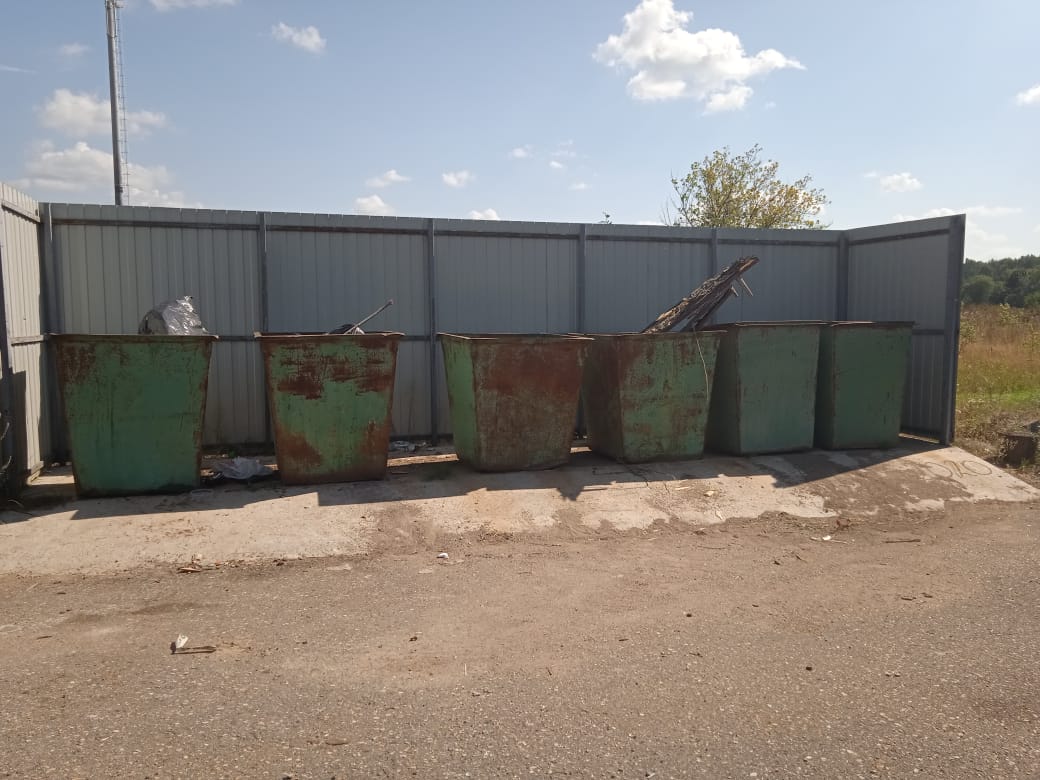 2525Смоленская область, Темкинский район, д.Кикино, ул.Молодежная  около арочного складаСмоленская область, Темкинский район, д.Кикино, ул.Молодежная  около арочного склада2626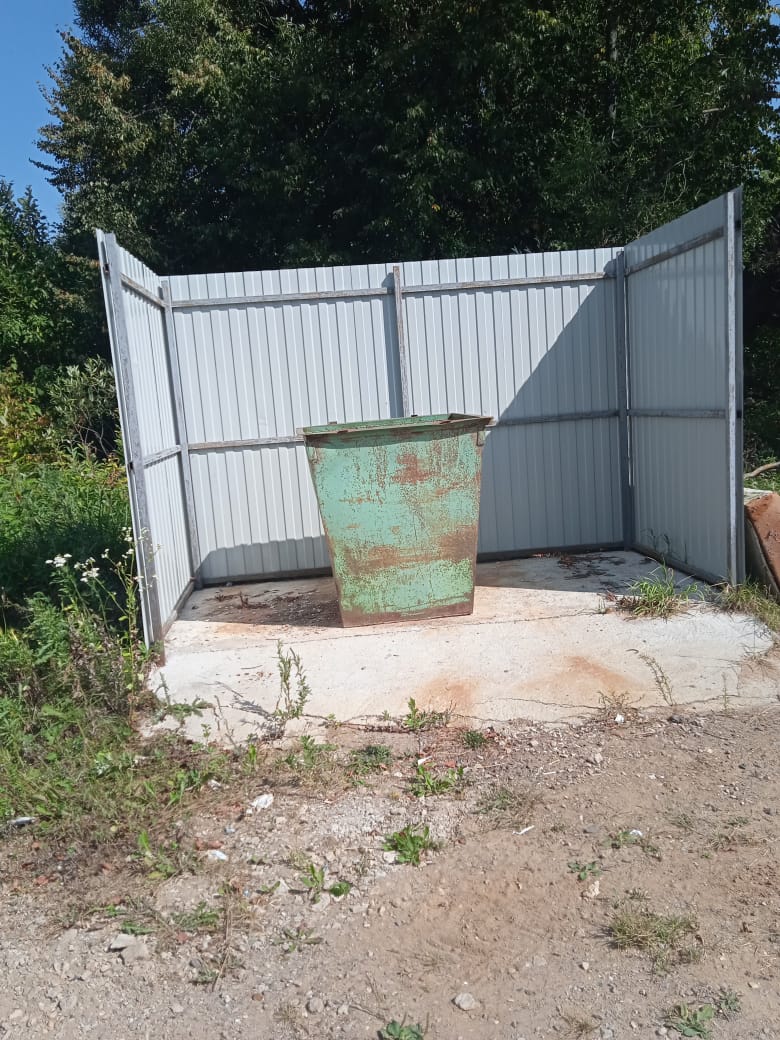 2626Смоленская область, Темкинский район, урочище ПожогаСмоленская область, Темкинский район, урочище Пожога2727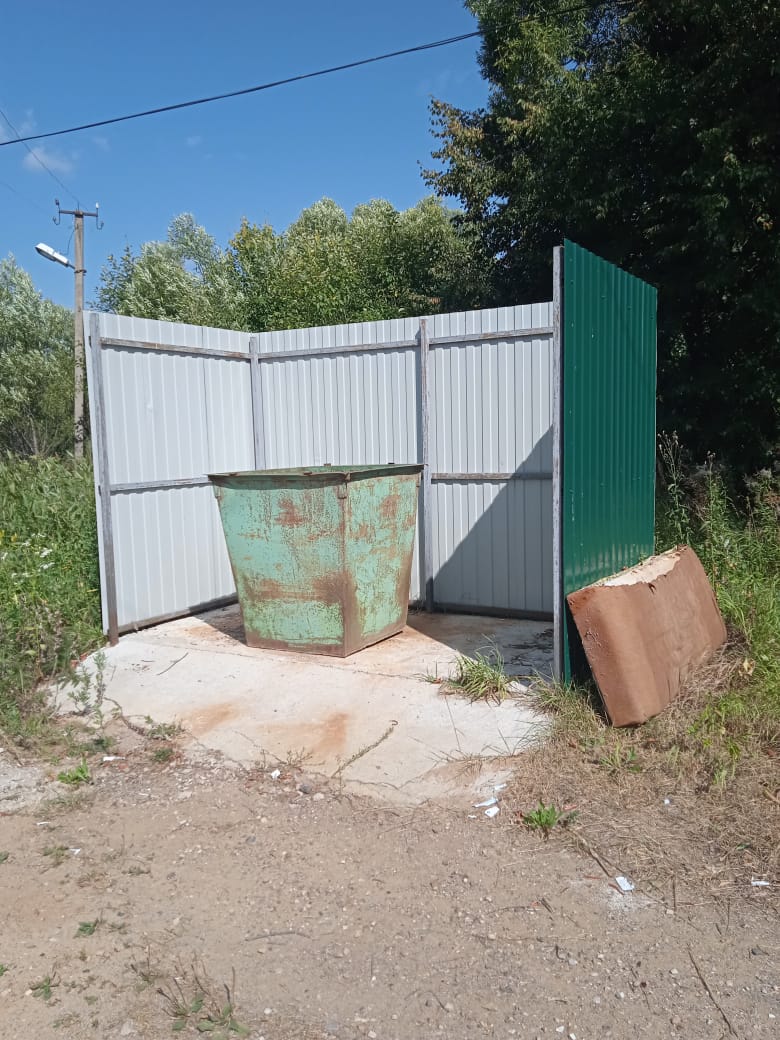 2727Смоленская область, Темкинский район, д.Кикино, ул.Школьная  около д,1Смоленская область, Темкинский район, д.Кикино, ул.Школьная  около д,12828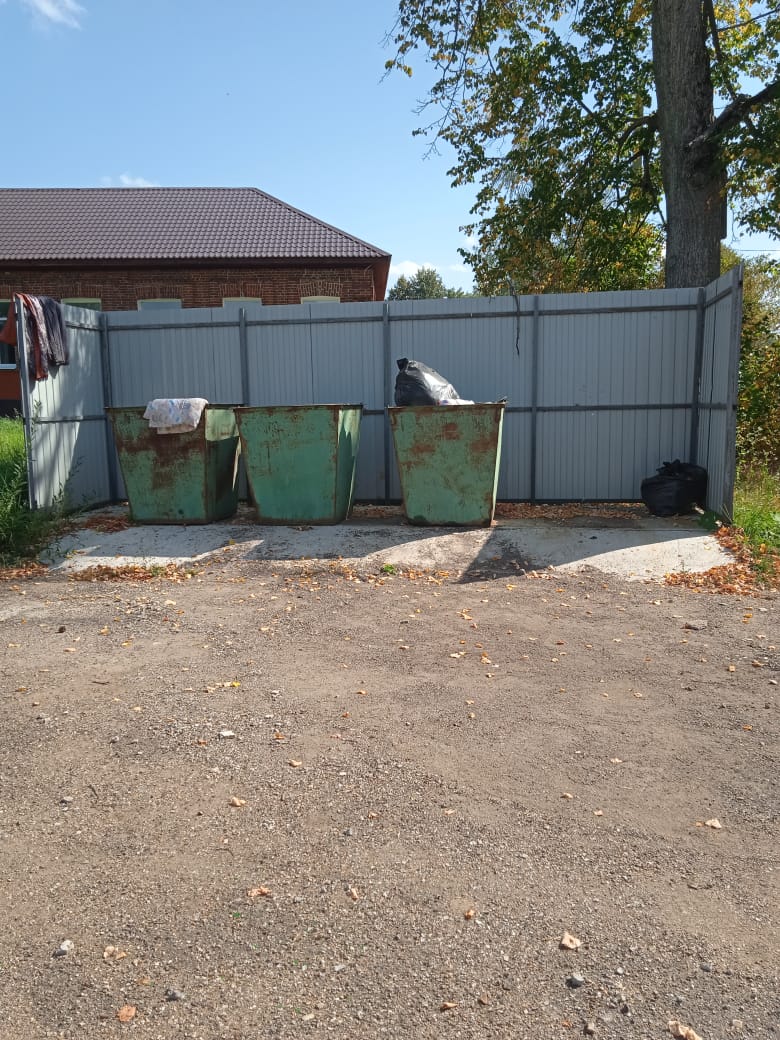 2828Смоленская область, Темкинский район, д.Кикино, ул.Центральная  напротив д.5Смоленская область, Темкинский район, д.Кикино, ул.Центральная  напротив д.52929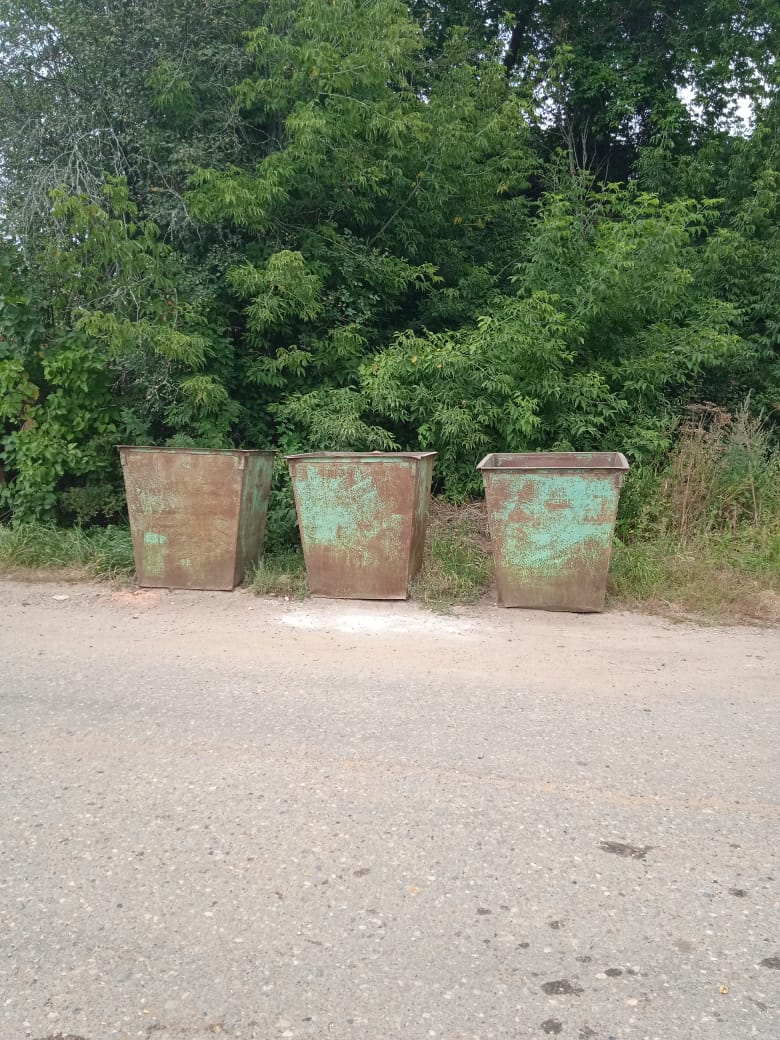 2929Смоленская область, Темкинский район, д.Кикино, ул.Центральная около д.20Смоленская область, Темкинский район, д.Кикино, ул.Центральная около д.20